PRIJAVNICADnevi harmonike1. februar 2020PODATKI O UDELEŽENCUIme in priimek:Naslov:Telefon:		e- naslov:Ustanova / podjetje: Naslov ustanove/podjetja: 	Telefon:                                              faks:			      e-naslov: PLAČNIK KOTIZACIJEPlačnik kotizacije (organizacija / samoplačnik): Davčni zavezanec po Zakonu o davku na dodano vrednost:  da  ne  Davčna št.:  Naslov in poštna št. plačnika:Kontaktna oseba: 	tel.: 			faks:Datum: 	Podpis: Prosimo, da prijavnice pošljete na naslov Akademija za glasbo, Mednarodna pisarna, Stari trg 34, 1000 Ljubljana, ali v skenirani obliki po e-pošti na Nina.Podlipnik@ag.uni-lj.si s pripisom “Za dneve harmonike”, najpozneje do 29. januarja 2020Kontaktna oseba: red. prof. Borut ZagoranskiE-naslov: borut.zagoranski@ag.uni-lj.si 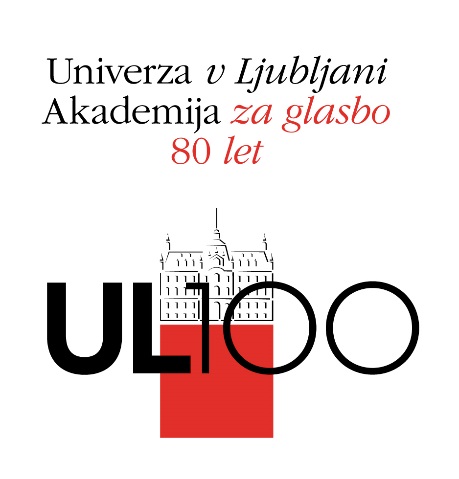 